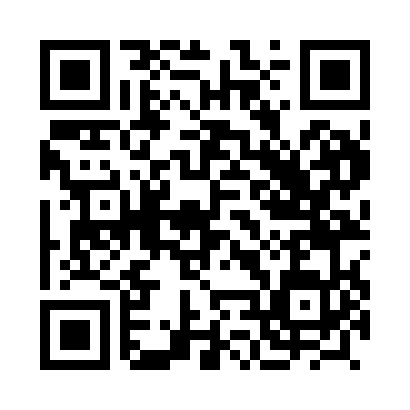 Prayer times for Zoharabad, PakistanMon 1 Jul 2024 - Wed 31 Jul 2024High Latitude Method: Angle Based RulePrayer Calculation Method: University of Islamic SciencesAsar Calculation Method: ShafiPrayer times provided by https://www.salahtimes.comDateDayFajrSunriseDhuhrAsrMaghribIsha1Mon3:185:0312:154:017:279:122Tue3:185:0312:154:017:279:123Wed3:195:0412:154:017:279:124Thu3:205:0412:164:027:279:115Fri3:205:0512:164:027:279:116Sat3:215:0512:164:027:279:117Sun3:225:0612:164:027:279:108Mon3:235:0612:164:027:269:109Tue3:235:0712:164:027:269:0910Wed3:245:0712:174:037:269:0911Thu3:255:0812:174:037:259:0812Fri3:265:0812:174:037:259:0713Sat3:275:0912:174:037:259:0714Sun3:285:1012:174:037:249:0615Mon3:285:1012:174:037:249:0516Tue3:295:1112:174:037:239:0517Wed3:305:1212:174:037:239:0418Thu3:315:1212:174:037:229:0319Fri3:325:1312:174:037:229:0220Sat3:335:1412:184:037:219:0121Sun3:345:1412:184:037:219:0022Mon3:355:1512:184:037:208:5923Tue3:365:1612:184:037:198:5824Wed3:375:1612:184:037:198:5725Thu3:385:1712:184:037:188:5626Fri3:395:1812:184:037:178:5527Sat3:405:1812:184:037:178:5428Sun3:415:1912:184:037:168:5329Mon3:435:2012:184:037:158:5230Tue3:445:2112:184:027:148:5131Wed3:455:2112:184:027:138:50